DC Community Health CentersUnity Health (Many languages) www.unityhealthcare.org; 202-715-7900
 Mary’s Center (Spanish) http://www.maryscenter.org/; 202-483-8196
 La Clinica del Pueblo (Spanish) http://www.lcdp.org; 202-462-4788
 Community of Hope http://www.communityofhopedc.org/; 202-232-9022DC Free ClinicsBread for the City http://www.breadforthecity.org/ ; 202-265-2400
 So Others Might Eat (includes eye clinic) http://www.some.org/ ; 202-797-8806Homeless HealthUnity Health (www.unityhealthcare.org) has many, includingCommunity for Creative Non-Violence (425 2nd St, NW) http://www.theccnv.org; 202-393-1909Christ House (1717 Columbia Road NW) http://www.christhouse.org; 202-328-1100
 So Others Might Eat (includes eye clinic) http://www.some.org/; 202-797-8806
 Community of Hope Marie Reed Clinic http://www.communityofhopedc.org/; 202-232-9022
 Hypothermia number in DC: 1-800-535-7252 (blankets and shelter if wind chill or temperature is under 32 degrees)HIV CareNewly diagnosed: DC Department of Helath “Red Carpet” to establish quick care; http://www.doh.dc.gov/service/red-carpet-entry-program/ ; many phone numbers based on location
 DOH AIDS Drugs Assistance Program (ADAP) – covers HIV meds or pays co-pays for them, limited pharmacies  http://www.doh.dc.gov/service/dc-aids-drug-assistance-program 
 Whitman Walker Health http://www.whitman-walker.org/; 202-745-7000
 Unity Health  www.unityhealthcare.org ; many phone numberss based on location
 Family and Medical Counseling Services http://www.fmcsinc.org/; 202-889-7900Mental healthCommunity Connections http://www.communityconnectionsdc.org/; 202-546-1512Discount prescriptionsDOH DC Rx Prescription Drug Discount Card – free, available to ALL DC residents.  Not to be used in conjunction with insurance, but patients who have insurance can use it for meds that are not covered.  Will be charged cheaper of this rate or their insurance rate. Automatic discounts at most DC pharmacies. http://www.dcrxcard.com GW Health Insurance Counseling ProjectMedicare Savings Program: Medicare eligible, up to 300% FPL can get support for co-pays, deductibles, all meds cost $2.50 generic/$6 brand name. Can enroll any time, even if already have Part D. http://www.law.gwu.edu/academics/el/clinics/insurance/Pages/about.aspx
 Also handle Medicare questions, resolve unpaid bills, appeal claim denials.; 202-739-0668; 2136 Pennsylvania Ave, NWFood/Soup KitchensMiriam’s Kitchen: 2401 Virginia Ave, NW
 Bread for the City: 1525 7th Street, NW and 1640 Good Hope Road, SE
 Martha’s Table: 2114 14th Street, NW and 2204 Martin Luther King Jr Ave, SE
 So Others Might Eat: 71 O Street, NW and 1338 R Street, NW and 2125 18th Street, SE
  DC Office on Aging Senior Luncheon programs - meal centers with a daily meal or will bring meals to homebound persons. Many phone numbers based on location. http://dcoa.dc.gov/service/our-senior-service-networkFree Preventive CareDC DOH Project WISH: free mammograms women over age 40; free pap smears over age 50 and no pap in 5yrs (includes free transportation and interpreter services): 202-442-5900, in Spanish 202-442-9128
 Diabetes Self-Management Workshop –through DC Office on Aging for ANY DC resident who can make 6 weekly sessions (2.5 hours each). http://dcoa.dc.gov/; 1-800-872-9613
 Free smoking cessation & nicotine replacement products (DC Quitline): 1- 800-QUIT-NOW (784-8669)
 Senior Wellness Centers  – exercise, classes and activities through DC Office on Aging for any resident 60+yrs http://dcoa.dc.gov/service/senior-wellness-centersFree condoms: “Rubber Revolution” mailed to any DC resident 10 at a time, also dispensed at sites around city, some also have female condoms (DC’s Doin’ It). http://www.rubbertrevolutiondc.com 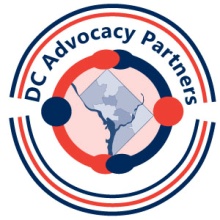 Community Health Resourcesfor DC Residents